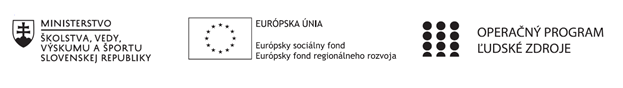 Správa o činnosti klubu anglického jazykaPríloha:Prezenčná listina zo stretnutia klubu anglického jazykaPríloha správy o činnosti klubu anglického jazyka             PREZENČNÁ LISTINAMiesto konania stretnutia: onlineDátum konania stretnutia: 04. 10. 2021Trvanie stretnutia: od 15.00 h do 18.00 hZoznam účastníkov/členov klubu anglického jazyka:Meno prizvaných odborníkov/iných účastníkov, ktorí nie sú členmi klubu anglického jazyka a podpis/y:Prioritná osVzdelávanieŠpecifický cieľ1.1.1 Zvýšiť inkluzívnosť a rovnaký prístup ku kvalitnému vzdelávaniu a zlepšiť výsledky a kompetencie detí a žiakovPrijímateľSpojená škola, Jarmočná 108, Stará ĽubovňaNázov projektuGramotnosťou k trhu práceKód projektu  ITMS2014+312011Z574Názov pedagogického klubu Klub anglického jazykaDátum stretnutia  pedagogického klubu18. 10. 2021- Pondelok párny týždeňMiesto stretnutia  pedagogického klubuSpojená škola, organizačná zložka  Obchodná akadémia, Jarmočná 132, Stará ĽubovňaMeno koordinátora pedagogického klubuMgr. Alexandra ReľovskáOdkaz na webové sídlo zverejnenej správyhttps://oasl.edupage.org/a/gramotnostou-k-trhu-praceManažérske zhrnutie:Stručná anotácia: Témou stretnutia bolo : Implementovanie aktivít na rozvoj čitateľskej gramotnosti v odbornom texte.Schopnosť vedieť čítať je základnou zložkou gramotnosti každého jedincaBez schopnosti a zručnosti prečítať akýkoľvek text by sa človek nedopracoval k žiadnym informáciám. Bez porozumenia prečítaného textu sa čítanie prejaví v jeho nedostatočnej interpretácii a následnej aplikácii v praxi. Kľúčové slová:  Implementácia. čitateľská gramotnosť, aktívne a pasívne čítanie, čítanie, text, čitateľská zručnosť, porozumenie textu,  1.Hlavné body, témy stretnutia, zhrnutie priebehu stretnutia:Stretnutie viedol koordinátor činnosti klubu. Členovia klubu diskutovali na tému Implementovanie aktivít na rozvoj čitateľskej gramotnosti v odbornom texte.Zamerali sa na   čítanie odborných textov s porozumení a na kroky ktoré k nemu vedu :1. Pasívne a aktívne čítanie2. Štúdium odborných textov3. Poznámky pri čítaní odborných textovTéma stretnutiaImplementovanie aktivít na rozvoj čitateľskej gramotnosti v odbornom texte.Definovanie problému Implementácia je  chápaná ako uvedenie plánu, programu, alebo stratégie, do praxe.  Pri čítaní odborných textov sa často  prichytíme pri tom, že hoci ich čítame , spätne akoby sme ich mazali z hlavy. V skutočnosti však nevnímame ich obsah a tým pádom mu nerozumieme, alebo mu nerozumieme preto, lebo „nehovorí“ zrozumiteľnou rečou.  Je dôležité porozumieť čítanému textu a problému, ktorý pojednáva, čítať aktívne, ale aj čítať účinne, počas aj viacnásobného  čítania si robiť poznámky12. Závery a odporúčania: 1. Zapracovať strategické ciele školy týkajúce sa rozvíjania čitateľskej gramotnosti do školských vzdelávacích programov. 2. Zvýšiť počet realizátorov programov zameraných na čitateľskú gramotnosť. 3. Zabezpečiť žiakom prístup k odborným textom  a vytvoriť podmienky na čítanie. 4. Pripraviť podporné  texty a podporiť  nákup kníh do školských knižníc , doplniť knižný fondVypracoval (meno, priezvisko)Mgr. Anna BobulskáDátum04. 10. 2021PodpisSchválil (meno, priezvisko)Mgr. Alexandra ReľovskáDátumPodpisPrioritná os:VzdelávanieŠpecifický cieľ:1.1.1 Zvýšiť inkluzívnosť a rovnaký prístup ku kvalitnému vzdelávaniu a zlepšiť výsledky a kompetencie detí a žiakovPrijímateľ:Spojená škola, Jarmočná 108, Stará ĽubovňaNázov projektu:Gramotnosťou k trhu práceKód ITMS projektu:312011Z574Názov pedagogického klubu:Klub anglického jazykač.Meno a priezviskoPodpisInštitúcia1.Mgr. Alexandra ReľovskáSŠ, org. zložka OA2.Mgr. Anna BobulskáSŠ, org. zložka OA3.PaedDr. Katarína BarlíkováSŠ, org. zložka OAč.Meno a priezviskoPodpisInštitúcia